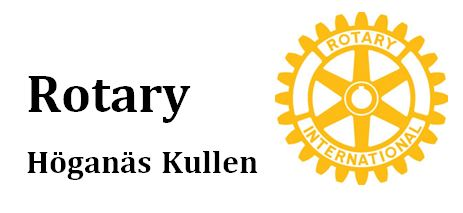 VECKOBREV 1786Datum för sammanträde: 2018-06-07Presiderande: Vesna MellströmGästvärd: Bo Caperman

Gästande rotarianer: Gord Bunt
Övriga gäster: Mats Lavré (föredragshållare) samt Jacob Bunt med föräldrar Joel och Gord

Dagens föredrag: Ny ägare till Brunnby gård

Klubbärenden/information.
-   Vesna efterlyser flera svar på den enkät, som hon sänt oss alla inför vår planerade IKEA-resa till hösten. Bara en enda fråga, men viktig!
Kommande program i egen klubb:Gästvärd den 14/6: Johan Fischer
Program kommande vecka i grannklubbarna:Göran Danred /Sekreterare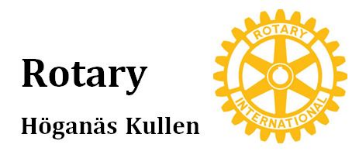 VECKOBREV 1786 7/6 2019  Ett referat kommer senare – troligen i nästa veckobrev.Fredag 14/6 -19

KullafloristenNettan
(Jeanette Kelly)Onsdag 12/6HöganäsklubbenVandring på det vilda BalkanBo CapermanTorsdag 13/6 18.30Mölle-ArildEGO-föredrag
Anm: 042 34 64 20Anders Grumstedt